17th Sunday in Ordinary Time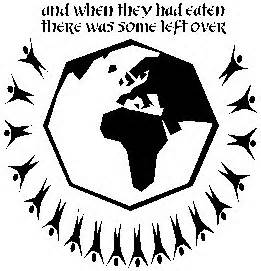 July 26, 2015MASS INTENTIONSSATURDAY [25] 5:00pm  +Pauline DiNoia by Ron & Linda ColemanSUNDAY [26]8:00am  +Anthony & Anna Renaldo                 by Debbie, George Hicks & fam.9:30am   +Ernee Rice by Rita Hocking11:00am living and deceased members of the parishMONDAY [27]        8:00am +Cedric Brown by Barbara Grofic/Jill Maurer  TUESDAY [28]8:00am +William & Ann Toman by Tighe & Kathy ScottWEDNESDAY [29]No MassTHURSDAY [30] 8:00am +Joseph Iaccio, Sr., by M/M Martin SchmauderFRIDAY [31]  8:00am  +Lucy Lanari by Anna AbruzzeseSATURDAY [01] (First Saturday)8:00am  +Rev. George Tomichek                  by Shirley & Richard Rodenbach5:00pm  +Robert F. Ehrlich by Mary E. EhrlichSUNDAY [02]8:00am  living and deceased members of the parish9:30am   +Rosita Renaldo by Jo & Anthony Bullock11:00am (living) Kathy Bozek by Donna Mahachek+++ (“+” before name indicates person deceased)                                              + + +IN OUR PARISH THIS WEEKTHURSDAY [30]7:00pm RosarySATURDAY  [01]First Saturday Marian Devotions w/Benediction after Mass+ + +NEXT WEEK’S MASS -- (August 1/2)READINGS:   1050HYMNS:  687, 603, 828, 853Altar Servers:  For next weekend, (August 1/2) 5:00pm-Jacqueline Kerler, Jonathan Kerler 8:00am- Christopher Mueller, Isabella Conte 9:30am- Julia Garver, Darren Engler11:00am- Kolby Miller, Thomas CappolaNOTES FROM THE OFFICE:**Bulletin Deadline- all announcements should be in writing or emailed to donnam1@rcn.com by Tuesday noon. **If you need to drop something off at the rectory, either ring the bell or place it in the drop-off box that is to the left of the door.  Please do not put it in the mailbox.**If you are moving out of the area please call the rectory so that we may remove you from the records. If you are moving and staying in the area please call with your new address. Thank you.We ask parishioner who has envelope number 256 to please call the rectory.The regular monthly casino trip will be to the Resorts Casino in Atlantic City on Thursday, August 13, 2015. The cost is $35, you will receive a voucher for $25. Summer is half over so now is your chance to stroll the Boardwalk.  The first pick up location is the St. Elizabeth parking lot, leaving by 8:35am; the second pick up is the old St. Joseph's parking lot in Wind Gap, leaving by 8:35am  For more information please call Mary Lou Lohman at 610-863-4846 or 610-844-4630.BIBLE STUDY 2015-2016.  This year the bible study group will be studying the Book of Exodus.  The group will meet on Thursday mornings after the 8 A.M. Mass (about 8:40) in the church basement starting August 27th.  If you are interested in information or in joining please contact Peggy Wall at walls123@epix.net or 610-863-6519.  We need a head count so books can be ordered. Calling all Crafters:  St Francis Center for Renewal Annual Holiday Craft Sale ~November 7 2015 9:00am-3:00pm~Mullen Hall 395 Bridle Path Rd, Bethlehem ~Table: $40; 10x10 booth: $80 to rent a space. Call 610.867.8890 or email stfranciscenter@gmail.comSeptember 11-13, 2015~Annual Women's Retreat: Walking By Faith...A Spirituality  for Living Now: Facilitator: Fr. John Quigley: Offering: $170 pp sng occ, $160 pp dbl occ Deposit: $80 As Mother Nature paints Pennsylvania with the brilliant hues of Autumn, we invite you to join us for a special weekend of prayer, designed just for women. Fr. John Quigley will be raising some significant questions for us about our image of God. His presentation will include images of God that we see in Scripture as well as the images of God that have been a part of our own personal life journeys. He will help us to see how God has always ‘been there for us' each step of the way and how each 'God-image' was the answer to our needs at the time. With plenty of personal time for reflection, as well as for group sharing, the weekend will also include a Reconciliation service and Mass. Please, come away for awhile... treat yourself to a weekend that will nurture your faith and renew your spirit! To register: 610.867.8890 stfranciscenter@gmail.com A parishioner has an upright Lester piano, FREE to anyone who anyone who could use it.  It would need to be picked up.  Please call 610-588-4011 if interested.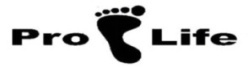 Do you realize? The same four words spoken by the Lord Jesus to save the world are used by some to promote abortion?  “THIS IS MY BODY.”These simple words are spoken from opposite sides of the universe, with meanings that are directly contrary to one another.  (Father Frank Pavone)Congratulations to David Fusacchia, winner of the “200 Club” on July 18, 2015. Want a simple way to help our church?  Buy gift cards from either Giant or Weis Markets.  You don’t lose a penny in purchasing power, but the church receives 5% from each of these stores.  Cards are available every weekend in the Gathering Space.VICTIM ASSISTANCE COORDINATORThe Diocese of Allentown provides assistance to anyone who, as a minor, was sexually abused by a priest, deacon, or employee/volunteer of the Diocese/Parish.  Parents, guardians, children, and survivors of sexual abuse are invited an encouraged to contact the Diocese of Allentown for more information about this program.  The fullness of compassion should be extended to these victims by the Church. Victim Assistance CoordinatorDIRECT TELEPHONE NUMBER (800) 791-9209To learn more about the Diocese of Allentown’s Youth Protection Programs, Sexual Abuse Policy, and Code of Conduct, please visit www.allentowndiocese.org and click on “Youth Protection” in the upper right-hand corner of the page. 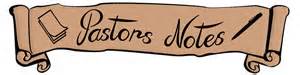 The Memorial Society is an opportunity to have your departed loved ones prayed for once a month in a Mass.  The next Mass for Memorial Society members will be Monday, August 10, 2015 at 8:00 a.m. Once enrolled, those in the Memorial Society will be prayed for each month during my tenure here, and need not be re-enrolled again.  Recent  enrollee:  David Neville by IsaPlease pray for the sick… Ryan Savage, George Hicks, Tina Lohman, Gary Kichline, Maria Zanini, Paolo Rasi, Jeff CoatesThis week we especially thank William D. Ferster, DMD for being a bulletin sponsor.  Dr. Ferster is a long time and consistent sponsor of our bulletin and his patronage is much appreciated.  Dr. Ferster’s Dental Office is located on Sullivan Trail.Thanks to Mrs. Suzanne Engler and the volunteers as well as the parents and children who participated in the Vacation Bible School held most recently.  I thank Mrs. Engler for taking the initiative in taking the leadership and in administering the special days of VBS.A listing of the gravesites which have had urns taken from them from St. Elizabeth Cemetery is posted on the bulletin board of the church.  These thefts have been reported to the police.It is not too late to donate to the Bishop’s Appeal which helps many helping agencies within our diocese which in turn helps many people within our five county Diocese.  Please consider donating to the annual Bishop’s Appeal if you have not already done so. All living and deceased fathers enrolled in our Fathers Day Program will be prayed for by the celebrant during all Masses from Father’s Day until July 31st. Last week’s collection totaled $5439 with $5181 coming from the plate collection, and donations which come through the mail and the automatic withdrawal program came to $258.  Thanks to all who sacrifice to support the church. If you are going on vacation, please do not forget that our needs are constant.  A good way to participate in supporting our church is through the automatic withdrawal program which helps support the church whether parishioners are here or away. We had five candidates for the Parish Council.  The votes in the election were very close, so we selected the top numbers, even if there was only one point difference. Those who received the highest votes were Jo Bullock, Ann Marie Teel, and Patricia Sutter. We thank them as well as Byron Miller and Louise Martino for running and being willing to serve on the Parish Council.Many people have discontinued land telephone lines in their homes and now use only cell phones.  If you have changed your phone number, please let us know at the rectory what your new number is.  It will be a confidential disclosure, of course. Our bulletin sponsor, Baked Just by Me, is doing another order of biscotti and cakes and rolls.  The order form is in the Gathering Space.  Order should be in by August 2nd. This Saturday is First Saturday. We will have a morning Mass at 8:00 followed by devotions to Mary and benediction.This week we learned that one of Planned Parenthood’s Physician, Dr. Deborah Nucatola, was discovered casually talking about how to abort a baby so that the transferable organs can be more easily obtained and best preserved for donation and potential sale. Ms. Nucatola can speak in this way because a significant percentage of our population has become desensitized to what used to be lamentable. Each life is sacred and the harvesting of vital organs of one human being to be used in another human being should not be done without the consent of the owner and should never be done when the donation entails the deliberate destruction of an involuntary human donor. Please remember Mr. George Hicks in your prayers.  George was a long time and faithful parishioner of St. Elizabeth’s.  His beloved wife, Rose, preceded him in death only a few weeks ago.  May they both rest in peace. 